Connection frame ZVR 60Packing unit: 1 pieceRange: C
Article number: 0093.0199Manufacturer: MAICO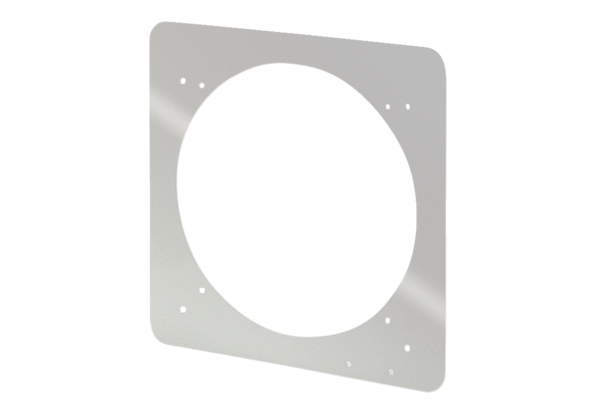 